Список духовных  качеств – качества Духа. Посмотрите на изображение - это цветок качеств духа. 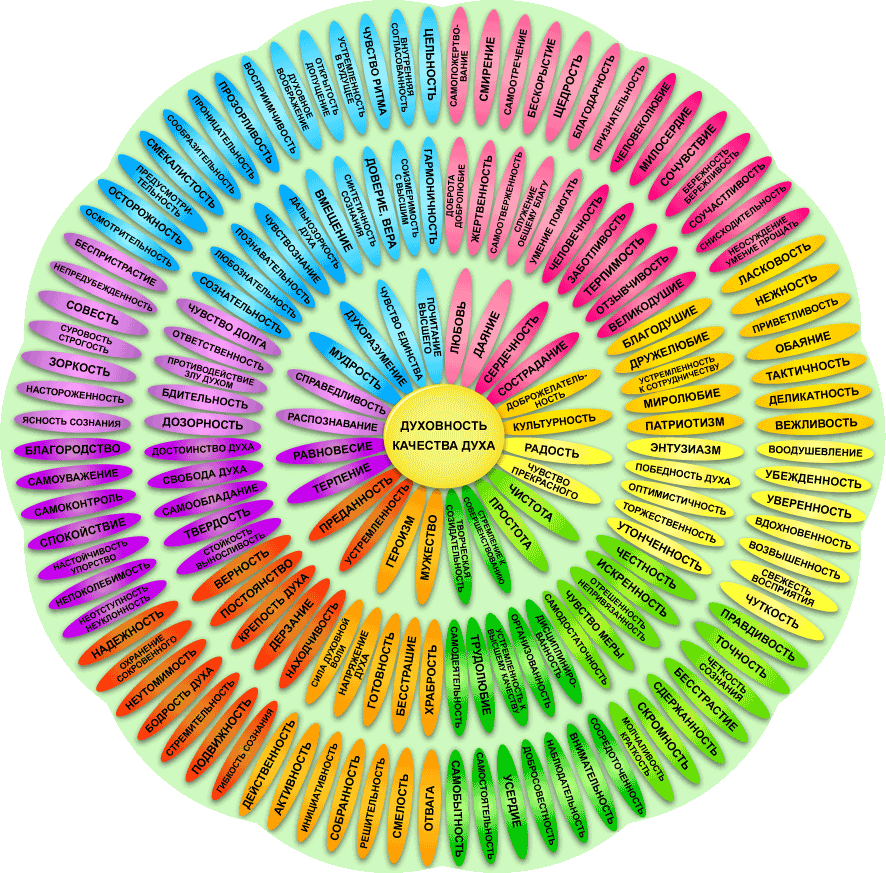 